GULBENES NOVADA DOMES LĒMUMSGulbenēPar kustamās mantas – traktora piekabes LMR-2,5/01 (valsts reģistrācijas numurs P717LK), pircēja apstiprināšanuGulbenes novada dome 2023.gada 26.oktobrī pieņēma lēmumu Nr. GND/2023/1025 “Par kustamās mantas – traktora piekabes LMR-2,5/01 (valsts reģistrācijas numurs P717LK), atsavināšanu” (protokols Nr.17, 48.p.), ar kuru nolēma nodot atsavināšanai Gulbenes novada pašvaldības īpašumā esošo kustamo mantu – traktora piekabi LMR-2,5/01 (valsts reģistrācijas numurs P717LK, 2000.gada izlaidums, rūpnīcas Nr. 052) (turpmāk – Kustamā manta) par brīvu cenu – 249,75 EUR (divi simti četrdesmit deviņi euro 75 centi) apmērā, publicēt sludinājumu par kustamās mantas pārdošanu Gulbenes novada pašvaldības tīmekļa vietnē www.gulbene.lv, kā arī noteica, ka, ja 5 (piecu) dienu laikā pēc informācijas publicēšanas pašvaldības tīmekļa vietnē, kustamo mantu pirkt piesakās vairāki pretendenti, Gulbenes novada domes Īpašuma novērtēšanas un izsoļu komisija organizē izsoli ar augšupejošu soli Publiskas personas mantas atsavināšanas likumā noteiktajā kārtībā.2023.gada 1.novembrī Gulbenes novada pašvaldības tīmekļa vietnē www.gulbene.lv tika publicēts sludinājums par Gulbenes novada pašvaldības īpašumā esošās kustamās mantas atsavināšanu par brīvu cenu 249,75 EUR (divi simti četrdesmit deviņi euro 75 centi).Noteiktajā termiņā pieteikumu iesniedzis viens pretendents. …., par brīvu cenu 249,75 EUR (divi simti četrdesmit deviņi euro 75 centi) ir ieguvis tiesības pirkt kustamo mantu.Pirkuma maksa 2023.gada 22.novembrī ir samaksāta pilnā apmērā.Saskaņā ar Pašvaldību likuma 10.panta pirmās daļas 17.punktu dome ir tiesīga izlemt ikvienu pašvaldības kompetences jautājumu. Tikai domes kompetencē ir noteikt kārtību, kādā veicami darījumi ar pašvaldības kustamo mantu. Savukārt šā likuma 10.panta pirmās daļas 21.punkts nosaka, ka dome ir tiesīga izlemt ikvienu pašvaldības kompetences jautājumu. Tikai domes kompetencē ir pieņemt lēmumus citos ārējos normatīvajos aktos paredzētajos gadījumos. Publiskas personas mantas atsavināšanas likuma 37.panta pirmās daļas 1.punktā noteikts, ka pārdot publiskas personas mantu par brīvu cenu var, ja kustamās mantas atlikusī bilances vērtība pēc grāmatvedības uzskaites datiem ir mazāka par 700 euro, šajā gadījumā pārdošanas cena nedrīkst būt mazāka par atlikušo vērtību. Pamatojoties uz Pašvaldību likuma 10.panta pirmās daļas 17. un 21. punktu, Publiskas personas mantas atsavināšanas likuma 37.panta pirmās daļas 1.punktu, atklāti balsojot: ar 11 balsīm "Par" (Ainārs Brezinskis, Aivars Circens, Anatolijs Savickis, Andis Caunītis, Atis Jencītis, Daumants Dreiškens, Guna Pūcīte, Gunārs Ciglis, Lāsma Gabdulļina, Mudīte Motivāne, Normunds Mazūrs), "Pret" – nav, "Atturas" – nav, "Nepiedalās" – nav, Gulbenes novada dome NOLEMJ:1. APSTIPRINĀT par Gulbenes novada pašvaldības kustamās mantas – traktora piekabes LMR-2,5/01 (valsts reģistrācijas numurs P717LK, 2000.gada izlaidums, rūpnīcas Nr. 052), pircēju …..2. Trīsdesmit dienu laikā pēc pircēja apstiprināšanas slēgt pirkuma līgumu ar …., par šā lēmuma 1.punktā minētās kustamās mantas pārdošanu par nosacīto cenu 249,75 EUR (divi simti četrdesmit deviņi euro 75 centi).3. Lēmuma izpildi organizēt Gulbenes novada domes Īpašuma novērtēšanas un izsoļu komisijai. Gulbenes novada domes priekšsēdētājs 						A.Caunītis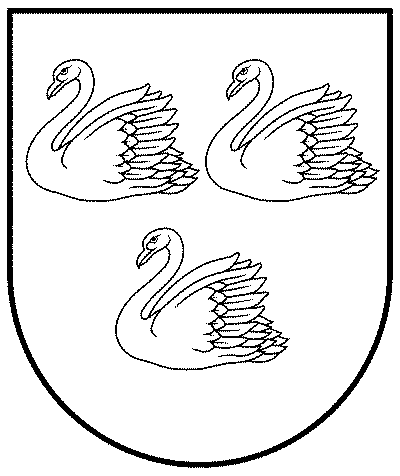 GULBENES NOVADA PAŠVALDĪBAReģ.Nr.90009116327Ābeļu iela 2, Gulbene, Gulbenes nov., LV-4401Tālrunis 64497710, mob.26595362, e-pasts: dome@gulbene.lv, www.gulbene.lv2023.gada 30.novembrī                             Nr. GND/2023/1189                             (protokols Nr. 18; 125.p.)